自然人身份证样本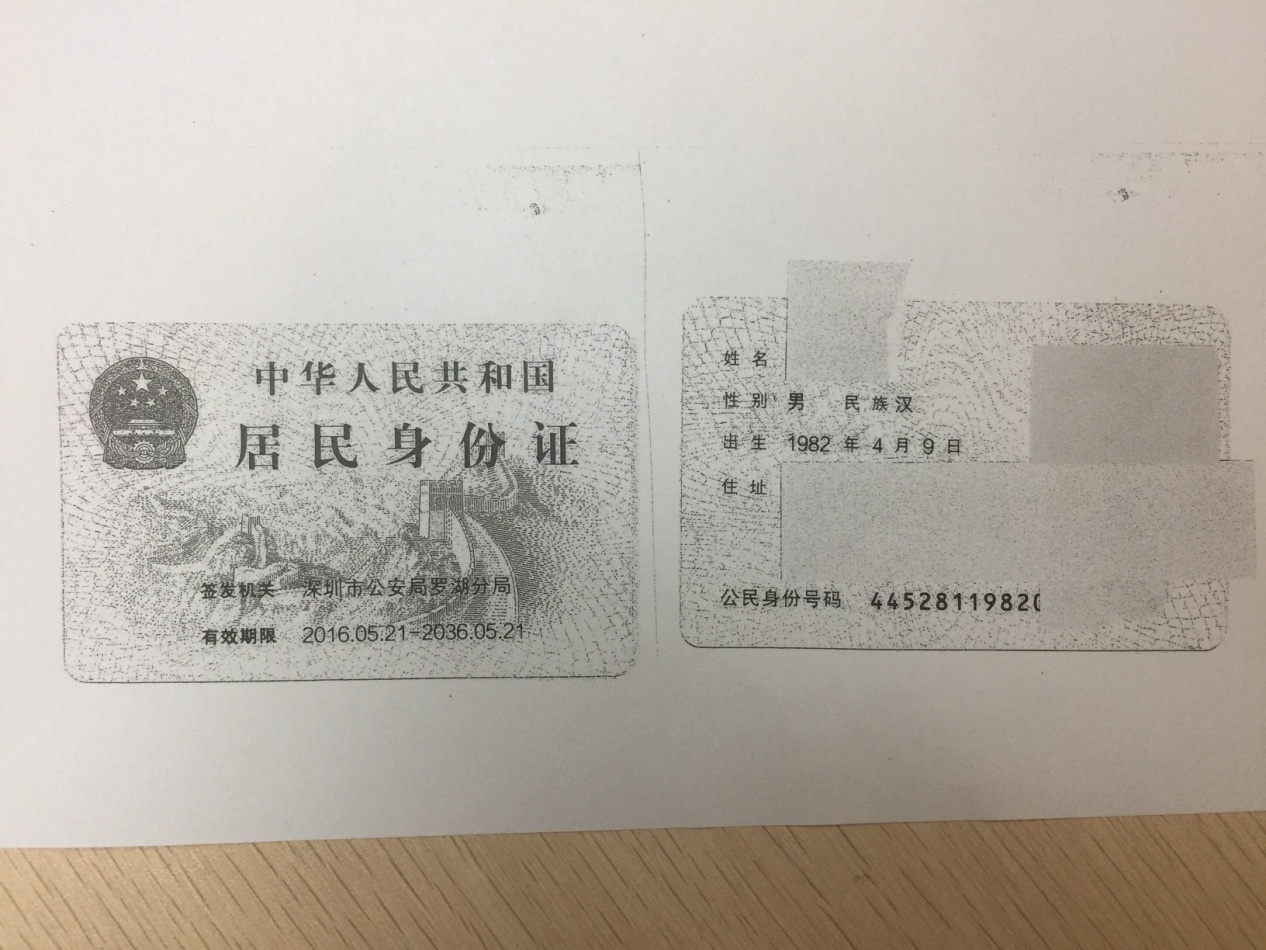 企业营业执照样本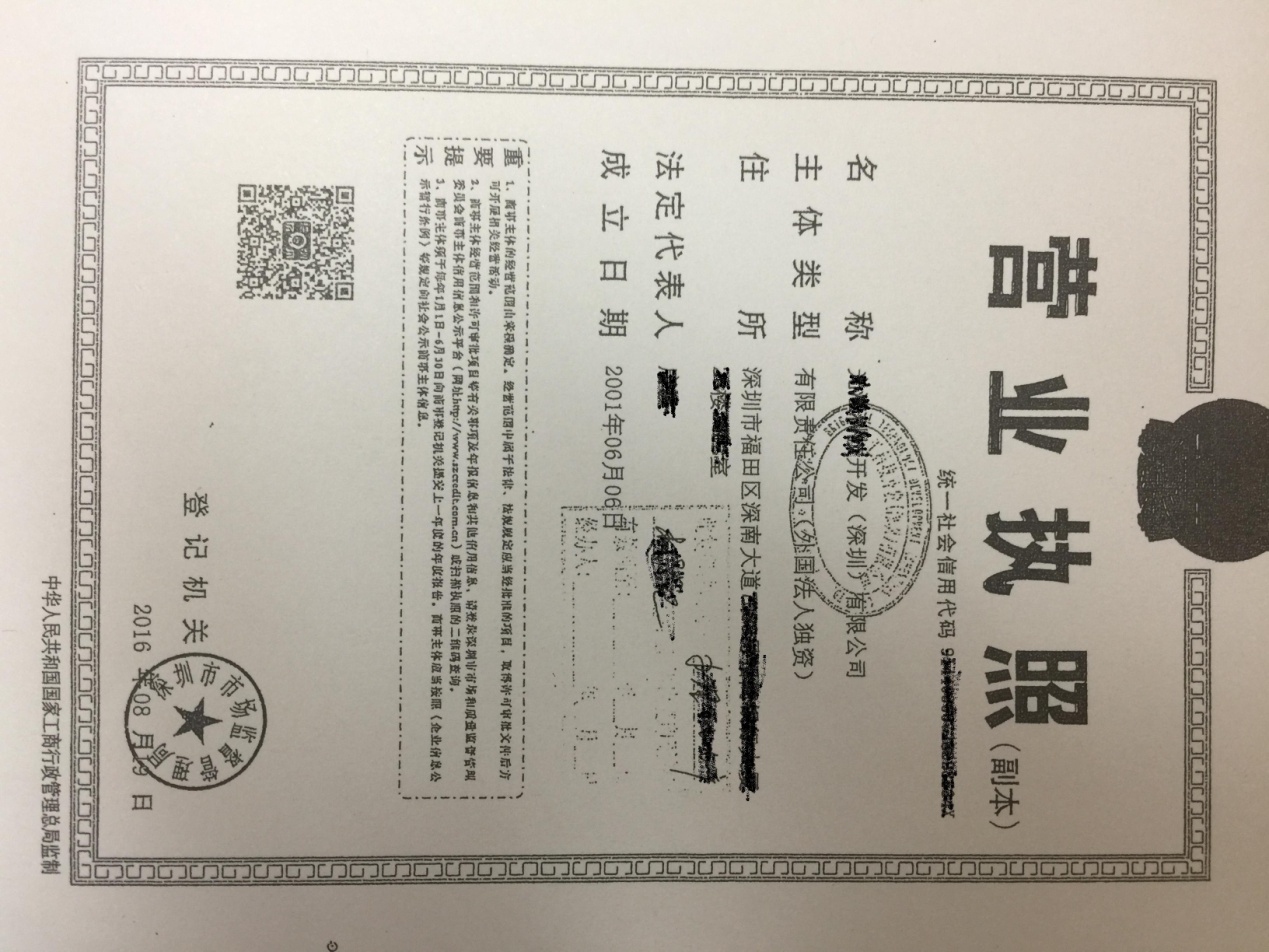 授权委托书样本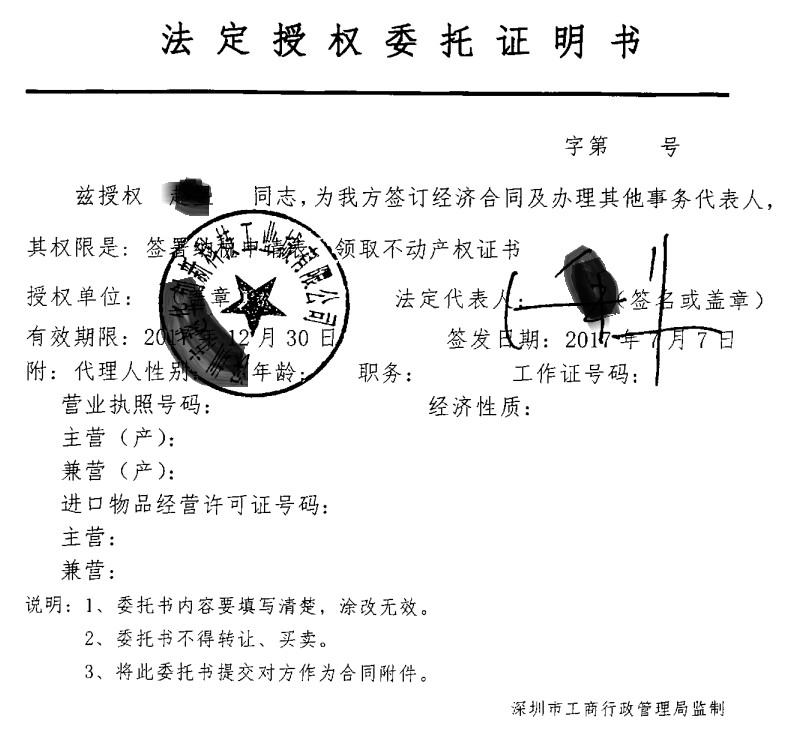 法定代表人证明书样本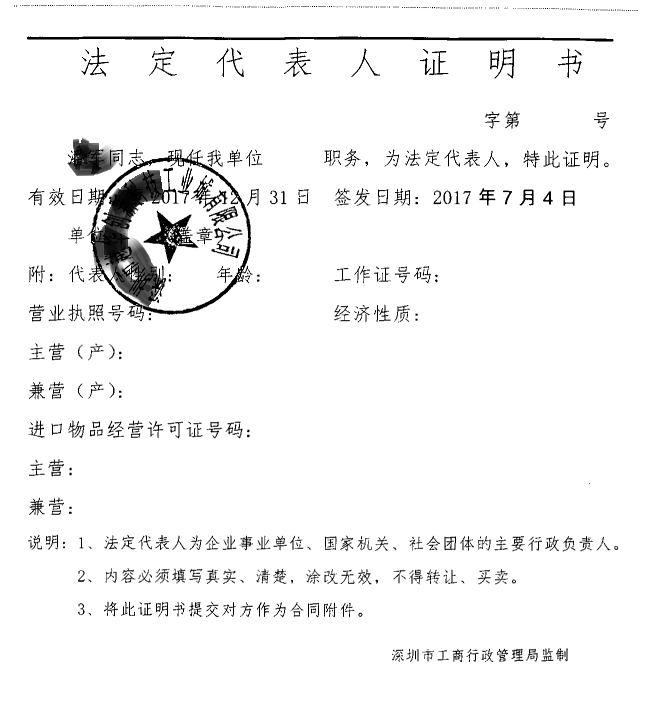 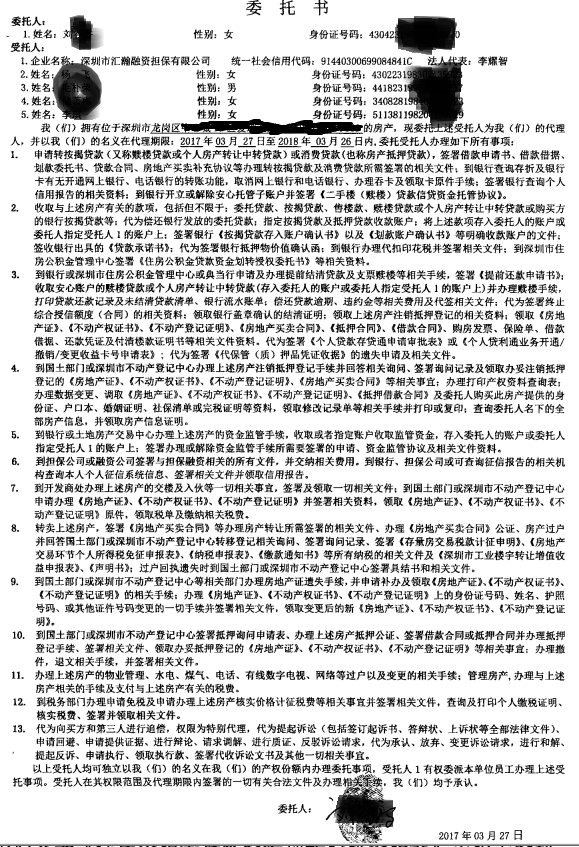 如有其他特殊情形的，提交相应的身份证明材料。